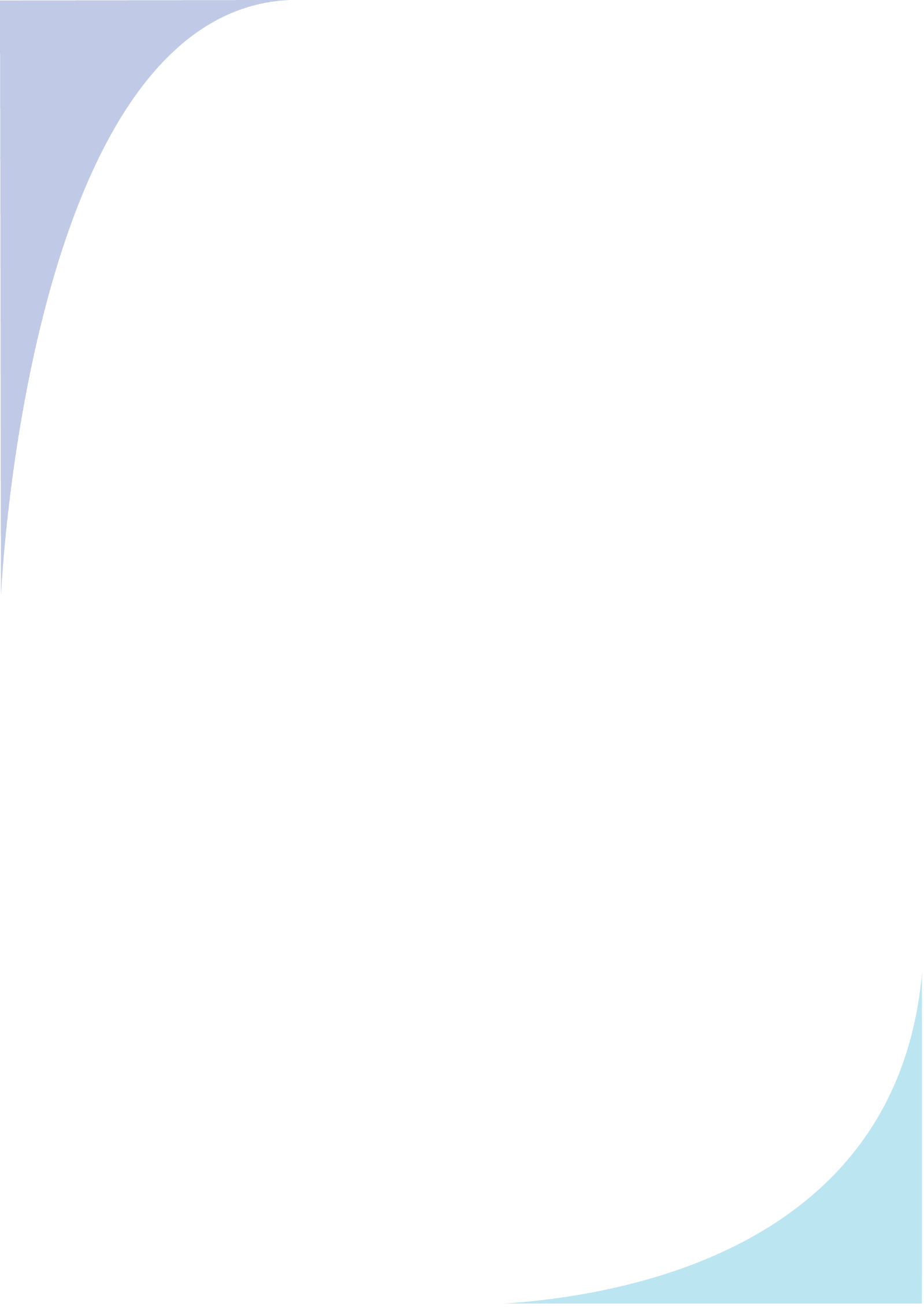 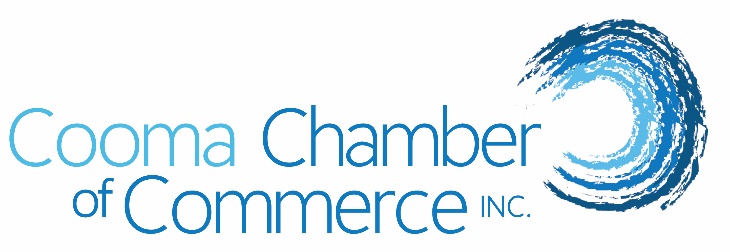 	APPLICATION FOR NEW MEMBERSHIPName of member/business:
		

Trading name if different from above:
	

Nature of business: 
	

Address: 
	

Postal address (if different from above):
	

Email Address: 
            
Business Phone Number:	Website:						                Facebook Page:	 Main contact Person:   	 Mobile number: 						Would you like sign up for the Cooma Gift Card Program? YES OR NOWould you like to be signed up to the NSW Business Chamber within your Cooma Chamber subscription? YES or NONew Member Signature: 						Date:   	 	Nominated by:  Name:						Signature: 	Seconded by:   Name:		Signature: Membership Fee: $180.00 (+ GST) pa – Invoice will be emailed separatelyPlease complete this form and return to: coomachamber@gmail.com or
The Executive Officer
Cooma Chamber of Commerce 
PO Box 1417
COOMA NSW 2630Revised: November 2017